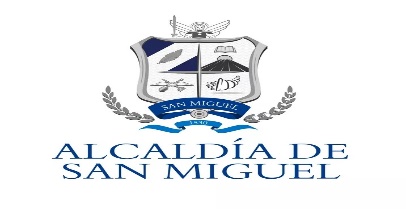 Tabla de Plazos de Conservación de Documentos (TPCD)                                                         ALCALDIA MUNICIPAL DE SAN MIGUELUNIDAD DE GESTIÒN DOCUMENTAL Y ARCHIVOSTabla de Plazos de Conservación de Documentos (TPCD)CRITERIOS PARA LA DETERMINACIÒN DE LOS PLAZOS DE CONSERVACIÒN DE LOS DOCUMENTOSSección documental:Subsección documentalOficina productora:Fecha de aprobación del CISED:05/julio/2021 Acuerdo No.04/2021 del Acta No.12/Modificación Acuerdo No.15/2022 Acta No.13 del 27/03/2022. No.No. de resolución CISEDNombre de la serie/subserie documentalAccesoSoporteValores primariosValores secundariosPlazos de conservaciónPlazos de conservaciónDisposición finalNotasNo.No. de resolución CISEDNombre de la serie/subserie documentalAccesoSoporteValores primariosValores secundariosGestiónCentralDisposición finalNotas1P.E/T2345678Leyendas:Leyendas:COMITÉ INSTITUCIONAL DE SELECCIÒN Y ELIMINACIÒN DE DOCUMENTOSCOMITÉ INSTITUCIONAL DE SELECCIÒN Y ELIMINACIÒN DE DOCUMENTOSCOMITÉ INSTITUCIONAL DE SELECCIÒN Y ELIMINACIÒN DE DOCUMENTOSAplique las siglas, según corresponda.Aplique las siglas, según corresponda.Fecha de elaboración:Jefe UGDA.F.PAcceso Pùblico.Historiador(a).F.RAcceso Reservado.Unidad de Auditoría InternaF.CoAcceso Confidencial.Delegado área jurídica.F.ETEliminación Total.Fecha aprobación:Delegado área administrativaF.CPAConservación Parcial.Jefe de la Unidad productora.F.CPEConservación Permanente.Sello de la Unidad de la serie a valorar.DIDigitalización.Sello de la Unidad de la serie a valorar.Sello de la Unidad de la serie a valorar.Tipo de informaciónPlazos de conservaciónCriterio de selección y disposición finalInformación PúblicaOficiosaMínimo 10 añosAlgunas califican para conservación permanente, como las expresadas en los Arts. 10 y 17 de la LAIP.Información reservadaMínimo 10 añosDepende de la particularidad de cada serie.Información relacionada con el récord laboral.Mínimo 50 añosSelección de muestra.Información generada en los servicios propios municipales.Conservación permanente.Aplacarán criterios de selección de muestra, priorizando aquellos documentos recapitulativos de la gestión.Documentos de control interno10-15 años de conservación, según reglamento aplicable.Eliminación total en archivo de gestión o Central, según el caso.Documentos recapitulativosConservación a mediano plazo, o permanente.Transferencias a archivos centrales o históricos.Documentos del Concejo Municipal.Conservación permanente.Transferencias a archivo histórico, por su relevancia nacional.